English Task 3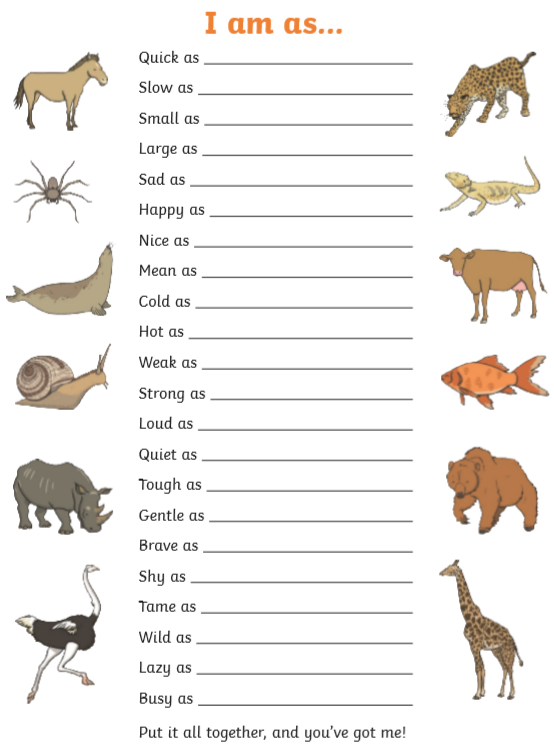 